 1. Выбери выражение из рамочки и подпиши 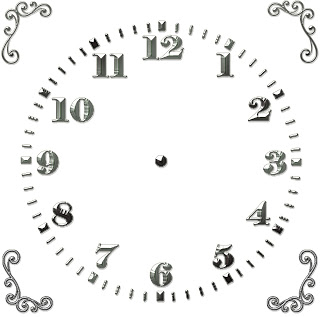 2. Соедини 2:256:3023:509:4512:2020:3511:107:5515:0522:30половина седьмогодвадцать минут первогобез пяти восемьдвадцать пять минут третьегобез десяти двенадцатьполовина одиннадцатогобез четверти десятьбез двадцати пяти девять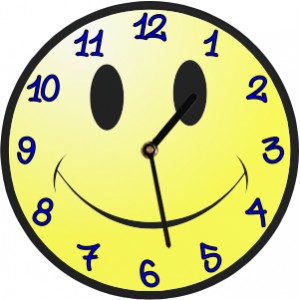 десять минут двенадцатогопять минут четвёртого